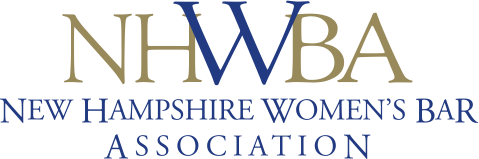 Membership Enrollment FormAre you a new member?    Yes    NoMs./Mr./ Hon./Prof./Other  ___________________________________________________________________Firm/ Organization/ Agency __________________________________________________________________Address ___________________________________________________________________________City ____________________________________ State _______________________  Zip Code _____________Phone (             ) ____________________________________________________________________________E-mail Address  ____________________________________________________________________________Are you admitted to the New Hampshire Bar?    Yes    No  	(If not, list state(s) where you are admitted to practice: ______________________________________________________	You will be considered an Associate Member of NHWBA - same dues apply based on years in practiceWho referred you to become a member? __________________________________________________________Would you be interested in leadership or committee opportunities within the NHWBA?    Yes     No		Annual Dues:*   □	$10 			Law Student□	$25			Inactive/Retired□	$30			Public Sector/Non-Profit Attorney□	FREE			First Year in Practice □	$60			2-5 Years in Practice□ 	$125			6-9 Years in Practice□	$150			10+ Years in Practice□	Begins at $250** 	Sustaining Member‘*	Reduced fees available.  Please contact the NHWBA Executive Director using the information below. ** 	Sustaining Members will be listed on our website.Amount Enclosed ________________    Check # ____________   (Please make checks payable to “NHWBA”.)	Send enrollment form and payment to: 	NHWBA,  Attn: Membership 							497 Hooksett Road							Box 179							Manchester, NH 03104If you have any questions about membership enrollment, please contact info@nhwba.org.AREAS OF PRACTICEAdministrative/ RegulatoryAdmiraltyAlternative Dispute ResolutionAntitrust LitigationAppellateBankingBankruptcyBusiness LitigationCivil RightsCollaborative LawConstructionConsumer LawCorporate/ CommercialCriminal EducationElder LawEmployee Benefits/ERISAEmployment Litigation: DefenseEmployment Litigation: PlaintiffEntertainment/ MediaEnvironmentEnvironmental LitigationEstate Planning/ ProbateFamily Law/ AdoptionGeneral PracticeGovernment/ Public SectorHealth CareImmigrationInsuranceIntellectual PropertyInternational JudicialJuvenile Labor/ EmploymentLand UseLandlord/ TenantLegal ServicesLitigation Lobbying/ Government RelationsMedical MalpracticeMergers & AcquisitionsMilitary/ VeteransMunicipalPersonal Injury: DefensePersonal Injury: PlaintiffProfessional MalpracticePublic Interest/ Non-ProfitReal Estate RetiredSecurities LitigationSecurities/Corporate FinanceSocial Security DisabilityTaxWorkers’ Compensation COMMITTEESSelect if you would like to obtain information about any of the following committees:□	Membership: Committed to increasing the membership ranks of the NHWBA by recruiting members from all practice areas.□ 	Networking: Plans social events which give members and non-members an opportunity to network. It organizes informal events, the Annual Fall Reception, the Annual Retreat, and more.□ 	Programming: Plans and offers events like CLE courses, educational seminars, and brown bag lunches throughout the state.□	Public Relations: Promotes goodwill between the organization and the public by collecting, preparing, and distributing appropriate information to the public, especially through social media. It also seeks to record preserve events of historical significance to the NHWBA.□	Public Service: Directs NHWBA’s charitable efforts, public service events, and mentoring programs.